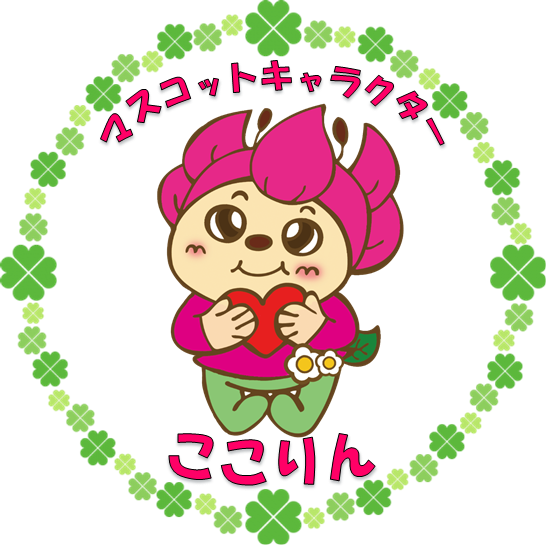 武蔵村山市社会福祉協議会「第26回福祉まつり」展示コーナー参加申込書申込日：令和５年　　　月 　   日団   体   名連   絡   先住所住所連   絡   先電話             （          ）電話             （          ）連   絡   先メールメール当日の担当者氏名氏名当日の担当者  連絡先　　　　　 （　　　　　）  連絡先　　　　　 （　　　　　）展示予定物品パネル必要数　　枚（原則、1団体2枚まで）展示予定物品※パネル1枚（幅９０cm×高さ120cm）模造紙（縦での掲示）1枚程度※パネル1枚（幅９０cm×高さ120cm）模造紙（縦での掲示）1枚程度物品展示用の机の使用使 用 希 望 ・ 使 用 し な い （ 申し込み状況により机は他団体と共有になります ）使 用 希 望 ・ 使 用 し な い （ 申し込み状況により机は他団体と共有になります ）従事予定人数                                  人                                  人社協備考欄